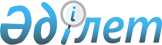 О дополнительных мерах по внедрению автоматизированной системы экспортного контроля вооружений, военной техники, а также сырья, материалов, оборудования, технологий и услуг, связанных с их производствомПостановление Правительства Республики Казахстан от 19 августа 1996 г. N 1025



          В целях обеспечения внедрения автоматизированной системы
экспортного контроля вооружений, военной техники, а также сырья,
материалов, оборудования, технологий и услуг, связанных с их
производством, Правительство Республики Казахстан постановляет:




          1. Утвердить представленный Министерством промышленности и
торговли Республики Казахстан план-график разработки и внедрения
автоматизированной системы экспортного контроля вооружений, военной
техники, а также сырья, материалов, технологий и услуг, связанных с
их производством (прилагается).




          2. Министерству промышленности и торговли совместно с
Министерством иностранных дел, Министерством обороны, Министерством
науки - Академией наук, Таможенным комитетом, Комитетом национальной
безопасности Республики Казахстан обеспечить выполнение мероприятий,
предусмотренных планом-графиком.




          3. Координацию работ по разработке и внедрению
автоматизированной системы экспортного контроля вооружений, военной
техники, и также сырья, материалов, технологий и услуг, связанных с
их производством, предусмотренных планом-графиком, возложить на
рабочую группу, созданную распоряжением Премьер-Министра Республики
Казахстан от 23 апреля 1996 г. N 188.




          4. Министерству промышленности и торговли Республики Казахстан
совместно с рабочей группой по внедрению технического проекта
определить генерального подрядчика по разработке и вводу в
эксплуатацию автоматизированной системы экспортного контроля,
заключив с ним соответствующий договор.




          5. Министерству финансов Республики Казахстан при формировании
проекта республиканского бюджета на 1997 год предусмотреть средства
для разработки системы экспортного контроля и ее эксплуатации, а
также разработки и отладки программного обеспечения в сумме 10
млн.тенге.




          6. Министерству промышленности и торговли совместно с
Министерством иностранных дел Республики Казахстан согласовать в
июле т.г. с Министерством торговли Соединенных Штатов Америки график
отгрузки технических средств и передачи системного программного
обеспечения для автоматизированной системы экспортного контроля.




          7. Установить, что уплата налогов и других обязательных
платежей в бюджет, включая таможенные пошлины и сборы, на
оборудование, технические и системные программные средства, поступающие
из США, а также плата за обучение специалистов осуществляются в
соответствии со статьей 9 Соглашения между Республикой Казахстан и
Соединенными Штатами Америки относительно уничтожения шахтных
пусковых установок межконтинентальных баллистических ракет,
ликвидации последствий аварийных ситуаций и предотвращения
распространения ядерного оружия от 13 декабря 1993 г., на основании
пункта 3 статьи 1 Указа Президента Республики Казахстан, имеющего
силу Закона, от 24 апреля 1995 г. N 2235  
 Z952235_ 
  "О налогах и других
обязательных платежах в бюджет" (Ведомости Верховного Совета
Республики Казахстан, 1995 г., N 6, ст.43) и статьи 6 Указа
Президента Республики Казахстан, имеющего силу Закона, от 20 июля
1995 г. N 2368  
 Z952368_ 
  "О таможенном деле в Республике Казахстан"
(Ведомости Верховного Совета Республики Казахстан, 1995 г., N 13).




          8. Секретно.





     Премьер-Министр
     Республики Казахстан

                                            Утвержден



                                  постановлением Правительства
                                      Республики Казахстан
                                  от 19 августа 1996 г. N 1025











                                                        План-график




         разработки и внедрения автоматизированной системы
         экспортного контроля вооружений, военной техники,
           а также сырья, материалов, технологий и услуг,
                    связанных с их производством
--------------------------------------------------------------------
 N !            Мероприятие             !Срок       !  Исполнители
п/п!                                    !выполнения !
--------------------------------------------------------------------
 1 !                 2                  !     3     !       4
--------------------------------------------------------------------
 1. Выбор исполнителя - предприятия,      август     Минпромторг
    обеспечивающего разработку и ввод    1996 года   Республики
    в эксплуатацию автоматизированной                Казахстан,
    системы экспортного контроля                     рабочая группа

 2. Разработка организационной схемы,      -//-      Исполнитель,
    порядка и объемов финансирования,                рабочая группа
    перечня номенклатуры, охватываемой
    автоматизированной системой
    экспортного контроля
    Определение перечня министерств и
    государственных комитетов, где будет
    установлена автоматизированная
    система экспортного контроля

 3. Разработка основных требований к       -//-       То же
    автоматизированной системе
    экспортного контроля, программы
    и методики испытаний

 4. Анализ уровня технического оснащения   -//-       То же
    и программного обеспечения в
    министерствах и государственных
    комитетах, участвующих в системе
    экспортного контроля

 5. Разработка пояснительной записки   август-сентябрь  Исполнитель,
    по обоснованию автоматизированной    1996 года      рабочая
    системы экспортного контроля и                      группа
    оценке стоимости проектирования,
    реализации и эксплуатации системы

 6. Разработка программного обеспечения январь-февраль Исполнитель
    автоматизированной системы           1997 года
    экспортного контроля

 7. Монтаж в министерствах и            февраль-март   Исполнитель,
    и государственных комитетах          1997 года     рабочая
    программно-технических средств по                  группа
    организации автоматизированной
    системы экспортного контроля.
    Контроль программно-технических
    средств на надежность защиты
    информации. Обучение специалистов
    министерств и государственных
    комитетов

 8. Комплексная отладка программно-        март      Исполнитель
    технических средств                  1997 года
    автоматизированной системы
    экспортного контроля и организация
    межведомственных связей

 9. Ввод автоматизированной системы     март-апрель  Исполнитель,
    экспортного контроля в               1997 года   рабочая группа
    эксплуатацию

10. Гарантийное сопровождение         апрель-октябрь Исполнитель
    автоматизированной системы           1997 года
    экспортного контроля

11. Создание центра обучения и        январь-апрель  Представитель
    подготовки специалистов              1997 года   Министерства
    министерств и государственных                    торговли США,
    комитетов, участвующих в создании                Минпромторг
    системы экспортного контроля                     Республики
                                                     Казахстан,
                                                     рабочая группа,
                                                     Исполнитель

12. Поставка оборудования по          январь-март    Министерство
    программе Nunn-Luger                1997 года    торговли США,
                                                     Минпромторг
                                                     Республики
                                                     Казахстан,
                                                     рабочая группа,
                                                     Исполнитель

13. Монтаж оборудования             февраль-апрель   То же
                                        1997 года

14. Адаптация программного            март-август    То же
    обеспечения первого этапа           1997 года
    автоматизированной системы
    экспортного контроля в условиях
    внедрения новых технических средств

15. Ввод в эксплуатацию            август-сентябрь   Исполнитель,
    автоматизированной системы          1997 года    рабочая группа
    экспортного контроля,
    адаптированной к техническим и
    системным программным средствам,
    поступившим по программе
    Nunn-Luger

16. Гарантийное сопровождение          сентябрь      Представитель
    автоматизированной системы         1997 года-    Министерства
    экспортного контроля               сентябрь      торговли США,
                                       1998 года     Исполнитель
      
      


					© 2012. РГП на ПХВ «Институт законодательства и правовой информации Республики Казахстан» Министерства юстиции Республики Казахстан
				